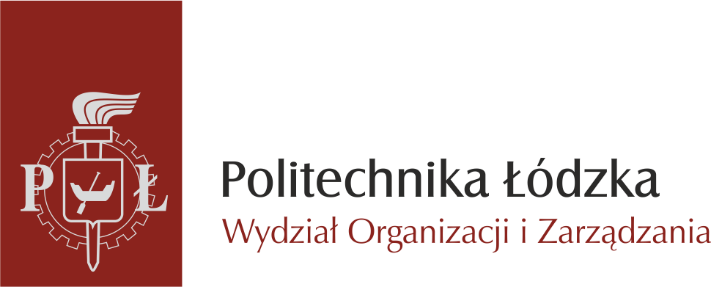 MÉMOIRE DE FIN D’ÉTUDESPROGRAMME D’ÉTUDES:  GESTION ET GÉNIE DE LA PRODUCTION - GESTION ET TECHNOLOGIE(nom de l’Institut/du Département)Superviseur: 	(titre académique/ prénom et nom)Superviseur auxiliaire:*) 	                                             (titre académique/ prénom et nom)Superviseur de l'université partenaire:**) 	(titre académique/ prénom et nom)LODZ <>*	s'il est nommé**	dans le cas d'une procédure de reconnaissance diplôme